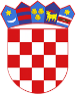 R  E  P  U  B  L  I  K  A    H  R  V  A  T  S  K  APOŽEŠKO-SLAVONSKA  ŽUPANIJAGRAD POŽEGA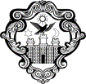 Upravni odjel za samoupravuKLASA: 021-05/21-02/4URBROJ: 2177/01-04/01-21-1Požega, 10. lipnja 2021.Na temelju članka 87. stavka 1. Zakona o lokalnim izborima (Narodne novine, broj: 144/12., 121/16., 98/19., 144/20. i 37/21.) i članka 2. stavka 1. Poslovnika o radu Gradskog vijeća Grada Požege (Službene novine Grada Požege, broj: 9/13., 19/13., 5/14., 19/14., 4/18., 7/18.- pročišćeni tekst, 2/20., 2/21. i 4/21.- pročišćeni tekst),S A Z I V A M KONSTITUIRAJUĆU SJEDNICU GRADSKOG VIJEĆA GRADA POŽEGEkoja će se održati u četvrtak, 17. lipnja  2021. godine, s početkom u 16,00 sati,u Gradskom kazalištu Požega, Trg S. Trojstva 20.sa sljedećimD N E V N I M   R E D O M:-	otvaranje konstituirajuće sjednice-	utvrđivanje kvoruma Izbor Mandatne komisije Izvješće Mandatne komisije i verifikacija mandata -	utvrđivanje člana Gradskog vijeća Grada Požege koje će predsjedavati sjednicom do izbora predsjednika-	svečana prisega članova Gradskog vijeća Grada Požege 3.	Izbor Odbora za izbor i imenovanja  4.	Izbor Odbora za statutarno-pravna pitanja 5.	a) Izbor predsjednika Gradskog vijeća Grada Požege b) Izbor potpredsjednika Gradskog vijeća Grada Požege. Molim sve izabrane članove Gradskog vijeća Grada Požege i ostale pozvane da budu nazočni konstituirajućoj sjednici.PROČELNICA UPRAVNOGODJELA ZA SAMOUPRAVULjljana Bilen, dipl.iur., v.r.